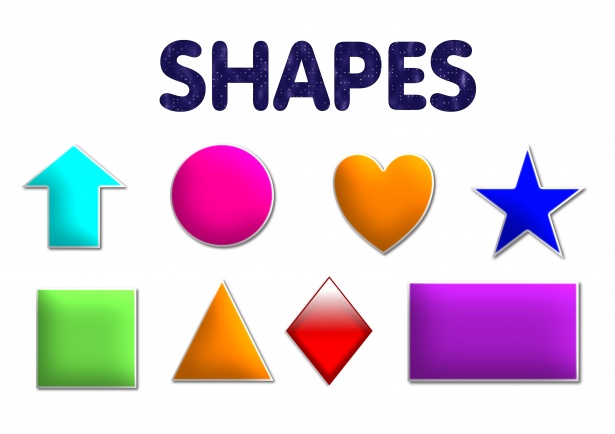 Monday activity Learn the name of these shapes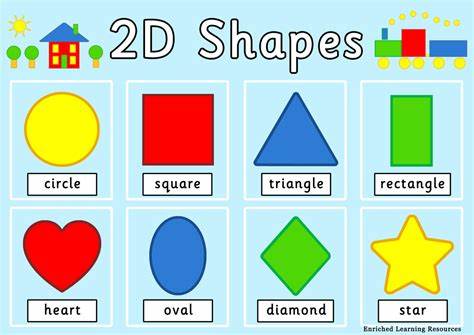 Play this activity with your child. https://www.topmarks.co.uk/ordering-and-sequencing/shape-patterns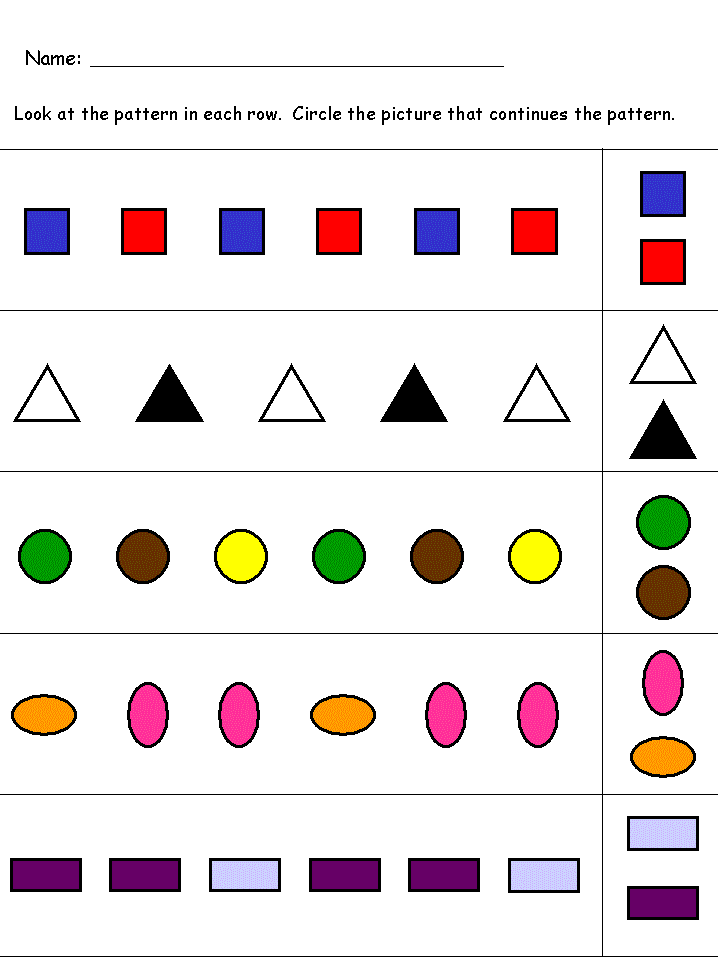 Tuesday activityShapes are everywhere, look around the house and see if you can spot any shapes.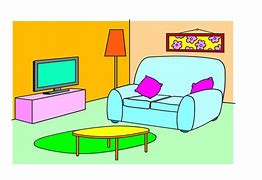 Can you find any shapes in this picture? 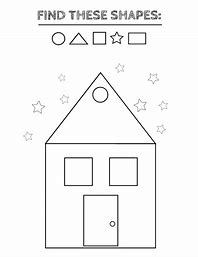 Draw the shapesWednesday activity Can you draw the following shapes on a paper? Match the shapes together.Thursday activity Friday activity Can you create a picture? Draw some shapes and cut them out and create a picture.Here is an example below. 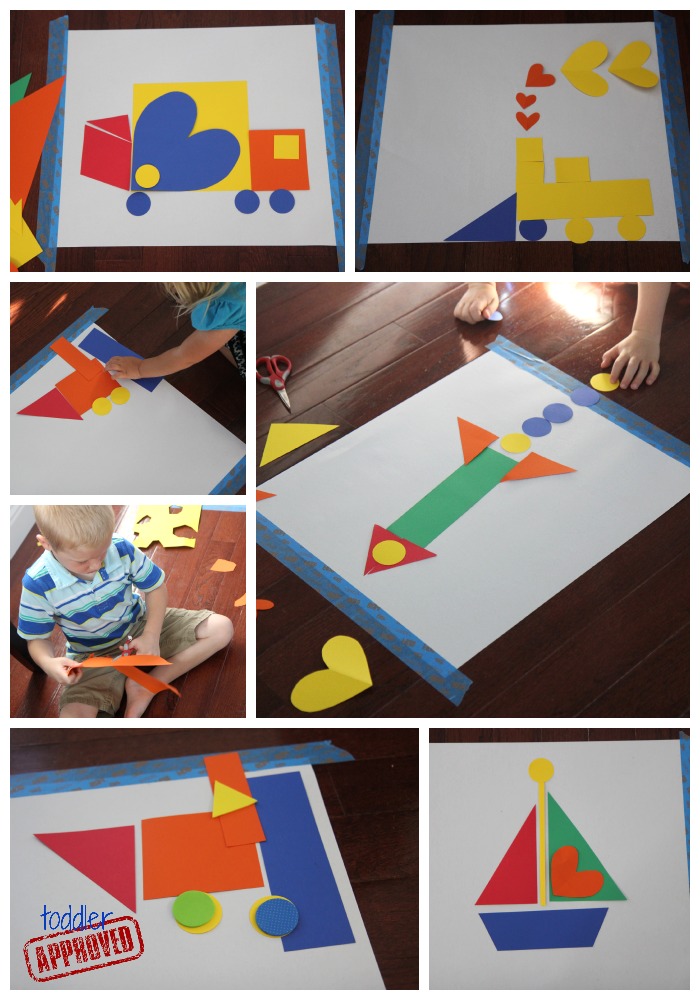 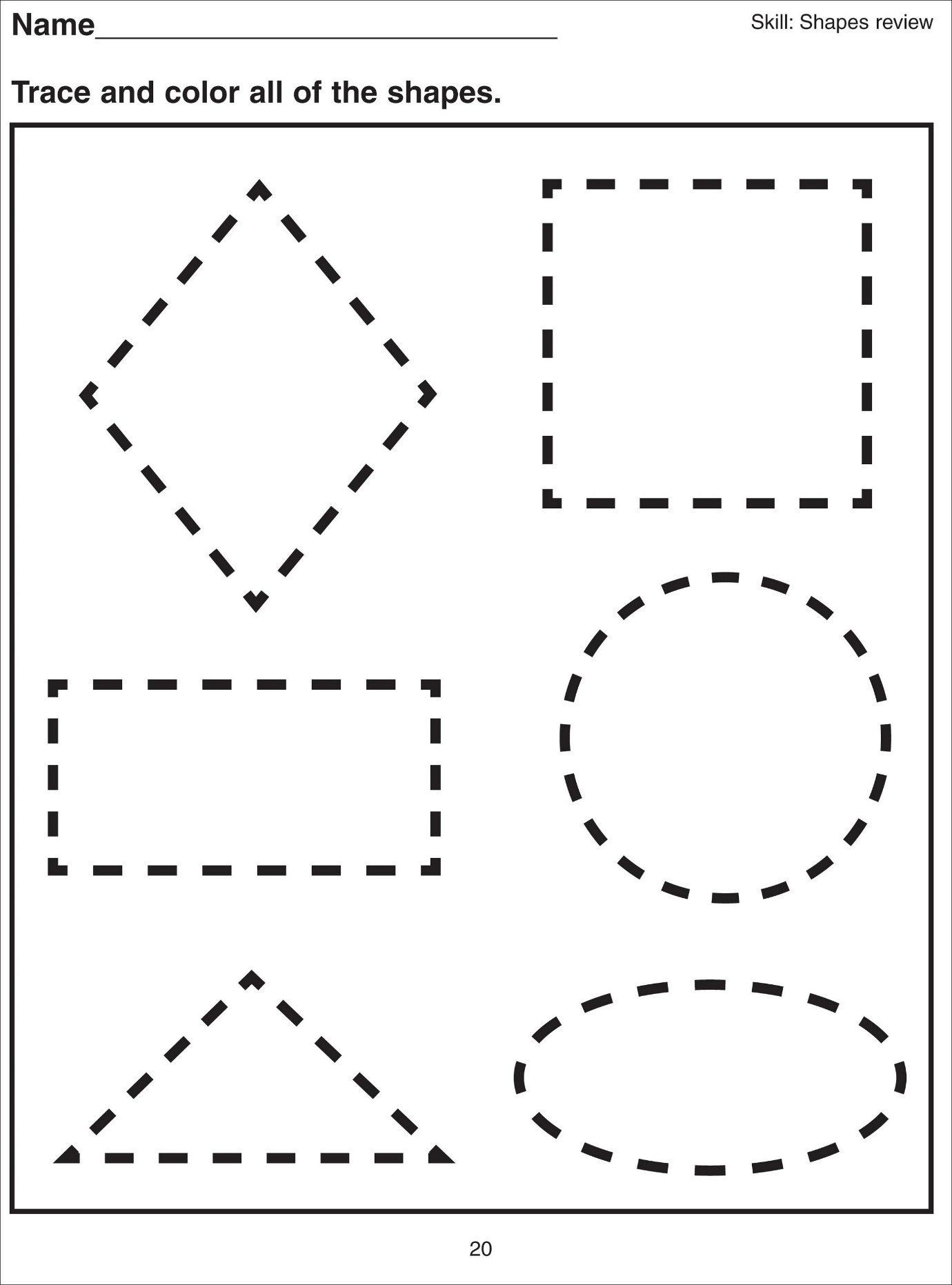 